Aged 18 years and upwards and do solemnly and sincerely declare as follows:I make this solemn declaration conscientiously believing the same to be true, for the satisfaction of Technological University Dublin and in support of my application for the issue to me of a duplicate parchment.Before me a Commissioner for Oaths/Practising Solicitor/Notary Public/Peace Commissioner and I know the deponent.COMMISSIONER FOR OATHS  Practising Solicitor / Notary Public / Peace CommissionerTechnological University DublinSTATUTORY DECLARATION FOR REPLACEMENT PARCHMENT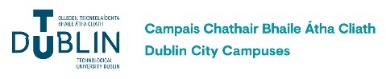 Full name as it appeared on original Parchment:Full name as it appeared on original Parchment:Full name as it appeared on original Parchment:Date of Birth:Date of Birth:Date of Birth:ADDRESS:ADDRESS:ADDRESS:Contact telephone number: Contact telephone number: Contact telephone number: Email Address:Email Address:Email Address:1 I declare that an educational award namely a(Description of award) was conferred on me by:City of Dublin Vocational Education Committee, prior to 1 January 1993 OR Dublin Institute of Technology, post 1 January 1993 or Technological University Dublin (Delete as appropriate).On the successful completion of (state programme):On the successful completion of (state programme):On or about (date):and the parchment was duly issued to me.2(a) I declare that I have irretrievably lost or mislaid the said original parchment in the following circumstances (elaborate on the circumstances). I declare and undertake that should I at any time in the future locate the said original parchment, I will forward same without delay to the Office of the Director of Student Development  OR 2(b) I declare that the said original parchment was destroyed in the following circumstances (elaborate on the circumstances).Declared atBy the saidApplicant’s NameApplicants SignatureThisday of